§ 1Każda ze Stron zobowiązuje się traktować jako informacje poufne wszelkie informacje dotyczące drugiej Strony, uzyskane w związku z realizacją zadań Specjalisty, niezależnie od sposobu ich wyrażenia (ustne, pisemne, elektroniczne itd.) oraz nośnika, na którym zostały zapisane („Informacje Poufne”).Informacjami Poufnymi będą w szczególności informacje i dokumenty przekazywane przez Zamawiającego w celu wykonywania Umowy nr …….., jak również informacje i dokumenty, które znalazły się w posiadaniu drugiej Strony w związku z zawarciem lub wykonywaniem ww Umowy. Informacjami Poufnymi są w szczególności dane Zamawiającego, informacje organizacyjne, informacje dotyczące produktów informatycznych oraz inne informacje o działalności każdej ze Stron.Strony zobowiązane są w szczególności do:nieujawniania i nierozpowszechniania Informacji Poufnych drugiej Strony oraz niewykorzystywania Informacji Poufnych do celów innych niż realizacja Umowy nr ….. i realizacją zadań Specjalisty,przechowywania Informacji Poufnych drugiej Strony w sposób uniemożliwiający dostęp do nich osób nieuprawnionych oraz zabezpieczenia Informacji Poufnych drugiej Strony w taki sposób, w jaki Strona zabezpiecza własne tego rodzaju informacje.Informacje Poufne nie będą przez żadną ze Stron ujawniane, rozpowszechniane i udostępniane w jakikolwiek sposób osobom trzecim, bez wyraźniej, uprzedniej zgody drugiej Strony wyrażonej w formie pisemnej.Strony uprawnione są do przekazywania Informacji Poufnych współpracownikom wyłącznie gdy jest to konieczne do wykonania zadań. W takim przypadku ponoszą odpowiedzialność za naruszenie zasad poufności przez współpracowników, jak za własne działania bądź zaniechania.Postanowienia te nie dotyczą informacji, które:są powszechnie znane,zostały uzyskane przez Stronę we własnym zakresie, w sposób nienaruszający postanowień Umowy nr …… oraz obowiązujących przepisów prawa,ujawniane są zgodnie z bezwzględnie obowiązującymi przepisami prawa, na podstawie decyzji albo orzeczenia uprawnionego organu publicznego.W przypadku, gdy Strona zostanie zobowiązana nakazem sądu bądź organu publicznego do ujawnienia Informacji Poufnych albo konieczność ich ujawnienia będzie wynikała z przepisów prawa, zobowiązuje się ona niezwłocznie, pisemnie powiadomić o tym fakcie drugą Stronę oraz poinformować odbiorcę Informacji Poufnych o ich poufnym charakterze chyba, że jest to sprzeczne z prawem.Specjalista może korzystać z danych Zamawiającego wyłącznie w zakresie koniecznym dla wykonania zadań.Zobowiązania Stron są bezterminowe i wiążą Strony również w przypadku wykonania, wygaśnięcia lub rozwiązania Umowy nr …….§ 2Naruszenie jakiegokolwiek z obowiązków lub zakazów określonych w związku z realizacją zadań Specjalisty powoduje zastosowanie zapisów Umowy nr ….. § 8 ust. 1 pkt 8.  § 31. Wszelkie zmiany i uzupełnienia niniejszej Umowy wymagają formy pisemnej pod rygorem nieważności. 2. W sprawach nieuregulowanych niniejszą umową zastosowanie znajdą odpowiednie przepisy Kodeksu cywilnego, Ustawy z dnia 16 kwietnia 1993 r. o zwalczaniu nieuczciwej konkurencji.3. Ewentualne spory powstałe w związku z wykonywaniem niniejszej umowy rozstrzygane będą przez sąd właściwy dla siedziby Strony przekazującej. 4. Niniejsza Umowa sporządzona została w dwóch jednobrzmiących egzemplarzach w formie pisemnej, po jednym egzemplarzu dla każdej ze Stron.             Zamawiający                                                                                                Specjalista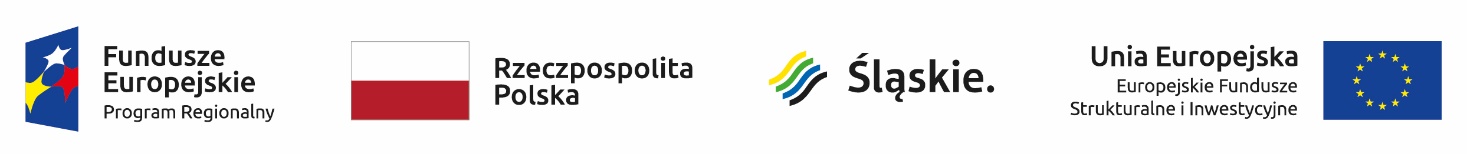 Umowa  o zachowaniu poufności -  wzórzawarta w dniupomiędzyWojewództwem Śląskim, zwanym w dalszej części „Zamawiającym”reprezentowanym przez 1. ………………………………………………………………………….,2. ………………………………………………………………………….,z siedzibąul. Ligonia 46, 40-037, Katowice.a………………………………………………;   zwanym dalej "Specjalistą"na podstawieart. 2 ust. 1 pkt 1 ustawy z dnia 11 września 2019 r. Prawo zamówień publicznych (Dz. U. z 2021 r. poz. 1129.).dotyczącaZachowania poufności w związku ze realizacją zadań Specjalisty osoby nadzorujące realizację umowy ze strony Województwa ……………………………………………………………………………….